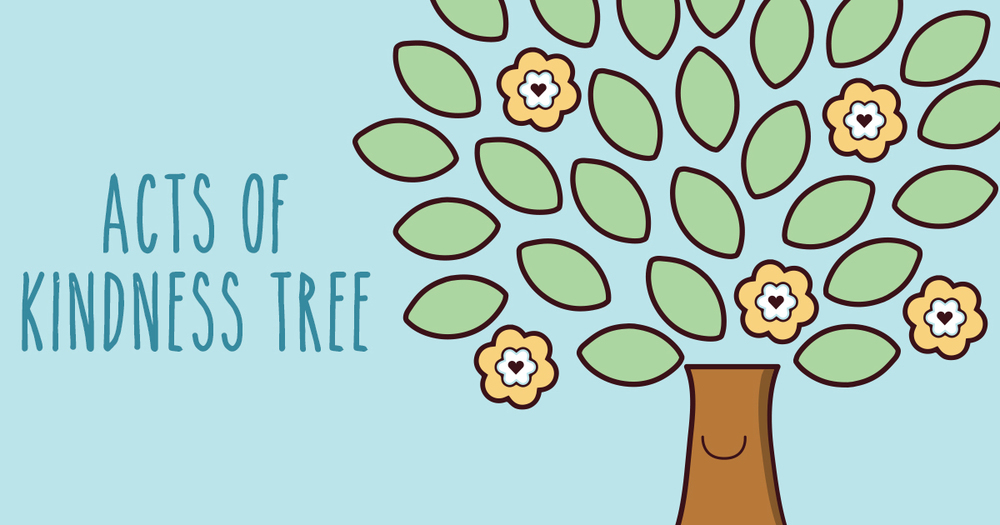             Trustworthy  	Definition: Trustworthy is to be reliable, to follow through with your responsibilities, to act in a way that will inspire others to believe in you.   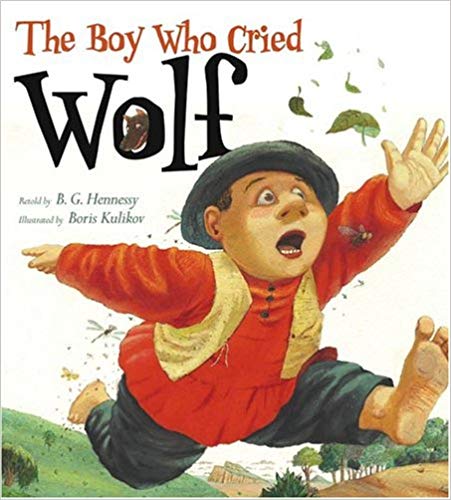 The Boy Who Cried Wolf: A young boy, for his own entertainment, makes believe and screams that a big wolf has come into the village. The people in the village are very alarmed at first. But after he pulls this stunt several times and no wolf is seen, the villagers begin to realize   that he is just pretending. One day a mean wolf actually comes into the village, but this time when the boy cries out to forewarn the others, everyone knows that he is not trustworthy and they ignore him.                                                                                                                                                                 Internet link to book: “The Boy Who Cried Wolf”:             https://www.youtube.com/watch?v=QFD4KoyXuu8  Parent and Teacher Discussion: Why didn’t the                                                                    people believe the boy when there really was a wolf? What is the best                                                                              way to make sure people believe us all the time? Has this sort of thing                                                                                  ever happened to you or someone you know?                                                                                                                                                                                                                                                                           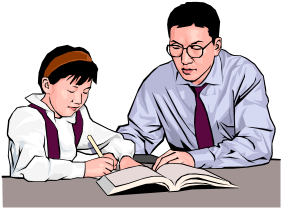 January 2019 Character Trait of the Month   Related Words   Reliable             Loyal                Dependable               Responsible Trustworthy used  in a sentenceAll students should be trustworthy.  